Всероссийская Федерация танцевального спорта  и акробатического рок-н-ролла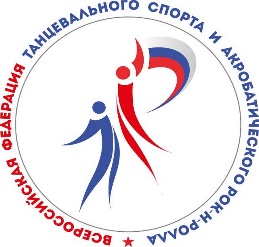 Комитет по физической культуре и спорту г. ВладимираФедерация танцевального спорта Владимирской областиТанцевально-спортивный клуб «Баланс»Уважаемые господа!ТСК «БАЛАНС» ПРИГЛАШАЕТна традиционный открытый Российский турнир«Кубок Баланса им. Андрея Ерохина»Открытые рейтинговые соревнования Владимирской области**1 отделение: массовый спорт:2 и 3 отделения: спорт высших достижений:** ОРРС – во всех категориях соревнования производится полный набор очков!До встречи на турнире,					 Шмелева Марина  и  Меленчук ОлегДата проведения29 марта 2020 годаМесто проведенияГород  Владимир, Северная, 2а, Art-hall ОрганизаторТСК «Баланс»    www.balance33.ru      E-mail: balance33@yandex.ru  Меленчук Олег 8-910-776-7357  Шмелева Марина 8-910-095-8669;   Правила проведенияВ соответствии с правилами  ФТСАРРНаграждениеГрамоты для финалистов, медали  и кубки всем призерам во всех категориях! Масс. спорт – медали и дипломы всем участникам! В категории суперкубок – большой кубок победителямСудейская бригадаЧлены коллегии судей ФТСАРР по приглашению организатораРегистрация По классификационным книжкам, паспортам или свидетельствам о рождении, медицинским справкам, договорам страхования. Окончание регистрации за 30 мин. до начала турнира. Счетная комиссияАттестованная счетная комиссия, председатель РСК: Груздев Алексей, г. КостромаКлассВозрастДисциплинаРегистр.Начало Н-2, Н-3 - пары и соло (СММ, скейтинг)2014 г.р. и моложеW, S, Ch8.009.30Н-3, Н-4, Н-5, Н-6   - пары и соло (СММ, скейтинг)2012 г.р. и моложеW, V.W, Q, S, Cha, J8.009.30Суперкубок Латины, Стандарта (пары, соло) скейтинг2012г.р. и моложеW, Q и S, Cha 8.009.30Кубки по отдельным танцам — пары и соло (скейтинг)   2012 г.р. и моложеW, V.W, Q, S, Cha, J 8.009.30Н-3, Н-4, Н-5, Н-6   - пары и соло (СММ, скейтинг)2010 г.р. и моложеW, V.W, Q, S, Cha, J8.009.30Суперкубок Латины, Стандарта (пары, соло) скейтинг2010 г.р. и моложеW, V.W, Q и S, Cha, J 8.009.30Н-3 , Н-4, Н-5, Н-6   - пары и соло (СММ, скейтинг)Все возрастаW, V.W, Q, S, Cha, J10.0011.00Кубки по отдельным танцам — пары и соло (скейтинг)Все возрастаW, V.W, Q, S, Ch, J10.0011.00Супер Кубок мальчики и Супер кубок девочки  Н-4 скейтингВсе возрастаW, Q, S, Ch10.0011.00Суперкубок Латины, Стандарта (пары, соло) скейтингВсе возрастаW, V.W, Q и S, Cha, J10.0011.00КлассВозрастДисциплинаРегистр./ НачалоДети-1 Е кл.2011 г.р. и моложеST, LA, 6 танцев12.30/14.00Дети-12011 г.р. и моложеST, LA12.30/14.00Дети-1 рейтинг ФТСВО2011 г.р. и моложе6 танцев16.30/18.00Дети -2 Е кл.2009-2010 гг. ST, LA, 6 танцев12.30/14.00Дети -22009-2010 гг. ST, LA12.30/14.00Дети -2 рейтинг ФТСВО2009-2010 гг. 8 танцев16.30/18.00Дети-1 +Дети -2 Е кл.2009 г.р. и моложеST, LA, 6 танцев12.30/14.00Дети-1 +Дети -2 D кл.2009 г.р. и моложеST, LA, 6 танцев12.30/14.00Юниоры-1 Е кл.2007-2008 гг. ST, LA, 6 танцев12.30/14.00Юниоры-1 Д кл.2007-2008 гг. ST, LA, 8 танцев12.30/14.00Юниоры-1 рейтинг ФТСВО2007-2008 гг. ST, LA16.30/18.00Юниоры-1+ Юниоры-2 Е кл.2005-2008 г.р.ST, LA, 6 танцев12.30/14.00Юниоры-1+ Юниоры-2 С кл.2005-2008 г.р.ST, LA12.30/14.00Юниоры-2 Д кл. 2005-2006 гг. ST, LA, 8 танцев12.30/14.00Юниоры-2 С кл. 2005-2006 гг. ST, LA, 10 танцев12.30/14.00Юниоры-2  рейтинг ФТСВО2005-2006 гг. ST, LA16.30/18.00Молодежь + Взрослые Д кл2004 и ст.ST, LA, 8 танцев16.30/18.00Молодежь + Взрослые С кл2004 и ст.ST, LA, 10 танцев12.30/14.00Молодежь + Взрослые В кл2004 и ст.ST, LA12.30/14.00Сеньоры Д кл.1985 и ст.ST, LA16.30/18.00